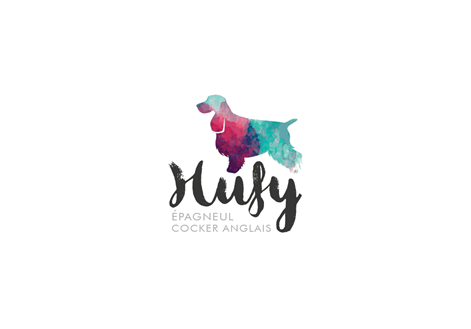 Puppy Buyer QuestionnaireAre you interested in one of our puppies? Please fill out this questionnaire below! The information you provide gives us a better idea of what you are looking for in a family companion as well as information about your family and home environment. Once we look over and approve your home, we will contact you on how to reserve your new family member! Remember: there are no right or wrong answers. This is simply a way for us to get to know you better! Please complete every question in full. The following questions will help us find the right puppy for you. Our goal is to find each puppy a loving home where they can be part of the family. The dog’s welfare is our foremost consideration before a choice is made for placement. The ultimate, but certainly idealistic, goal of breeding is to produce a perfect dog. Of course, there are no perfect humans or dogs! At Hufy’s we strive to be responsible and ethical breeders. Our priority is to produce healthy dogs with excellent temperaments, up to breed standards, good workers and most importantly potential good citizens and best friends. Our dogs are first family companions. Then partners of sport and some are breeding dogs as well. Our bitches are chosen according to their temperament and are tested for common diseases specific to the breed. Puppies are born and raised in the house, in a family environment, socialized, crate trained and potty trained. Hufy puppies are enjoying an excellent start in their future active and sporting life worthy of the needs of their races. They are registered with the Canadian Kennel Club, identified by microchip. They are dewormed, examined, vaccinated and evaluated. They have their tails and dewclaws cut. They are guaranteed for 24 months against malformations and hereditary diseases. We offer lifelong support and commitment to our puppies and their owners. All our puppies are sold with non-breeding contract agreements and must be spayed between the age of 6 and 12 months. A starter kit will be given to the family. Please complete the questionnaire below and send it to: elevagehufy@gmail.com Personal InformationName: _________________________________Home Address: _____________________________________________________________________________________________________________________________________Contact Number(s): ___________________________________E-mail address: ______________________________________Occupation: _________________________________________Referred by: _____________________________Family InformationSpouse Name: ___________________________Occupation of spouse: _____________________Number of family members: _________________Do you have any children? (   )Yes  (   )No .             If yes, what are their ages: _________________________Does everyone in the family agree on getting a dog? (   )Yes  (   )NoDoes anyone in your household have allergies to animals/pets? (   )Yes  (   )No .             If yes, to what and how severe? ______________________________________________________________________________________________6.            Who will be the primary care giver of the puppy? ____________________________7.            Have you ever owned a dog before? (   )Yes  (   )Noa.            If yes, what breed/s? _________________________________________________8.            How long did your last pet live? _________ .             What were the circumstances of its death? __________________________9.            Do you currently have other pets/animals? (   )Yes  (   )No .             If yes, please specify: _________________________________________________10.         Have you ever returned a pet to the breeder? (   )Yes  (   )No .             If so, what were the circumstances: _______________________________ _____________________________________________________________11.         Have you ever given a pet away? (   )Yes  (   )No .             If so, what were the circumstances: _______________________________ _____________________________________________________________12.         Have you ever taken a pet to a pound or shelter? (   )Yes  (   )No .             If so, what were the circumstances: _______________________________ _____________________________________________________________Housing InformationType of Dwelling:(   ) House(   ) Condo(   ) Apartmenta.            How long have you lived at this address/home? ___________2.            If you’re renting, are you allowed to have a dog or pets? (   )Yes  (   )No3.            Do you have a yard? (   )Yes  (   )Noa.            If yes, is it fenced? (   )Yes  (   )Nob.            If not, how will the dog exercise? __________________________________i.Will you be willing to build a secure space or suitable pen for the dog so it can burn off energy without being supervised? (   )Yes  (   )No4.            Will the dog receive crate training? (   )Yes  (   )No Puppy-related InformationWhy do you want this specific breed?        	___________________________________________________________________2.            What reference materials have you read about this breed?___________________________________________________________________3.            How many individuals of this breed are you acquainted with? __________________a.            How did you hear about this breed? ________________________________4.            What activity level do you expect from this breed?(   ) Very High(   ) High(   ) Moderate(   ) Below average5.            Are you interested in a (   )Male or (   ) Female puppy?6.            Do you have a prefered color? (   )Yes  (   )NoIf yes, wich one? _____________________________________What is most important to you?Color (  )                    Sex (  )                         No preference (  )7.            Where will the dog live? Inside, outside, or both? _____________________________a.            Where will the puppy be kept during the day? ____________________________b.            Where will the puppy be kept during the night? ___________________________c.            How many hours a day will the puppy be kept outside? ____________________d.            How will the puppy be confined when outside? ___________________________8.            Is anyone going to be at home throughout the day? (   )Yes  (   )Noa.        How many hours will the dog be left alone? _____________________________b.             Will there be someone available to feed and exercise the puppy during the day?(   )Yes  (   )No9.         Have you ever house-trained a dog before? (   )Yes  (   )No10.         Will you be attending any training classes with the puppy? (   )Yes  (   )Noa.            If yes, what age will you start? ____________Do you have any questions or other information you want to share? Feel free to let us know!____________________________________________________________________________________________________________________________________________________________________________________________________________________________________Thank you for your time in answering our questions frankly.*Please note that completing this form does not guarantee that a puppy will be destined for you. We recognize that our breeds are not for everyone! Your honesty to complete answers will help us determine if your marital status and expectations would be a good match with one of our puppies. If your family is approved, the information you provide will help us select the puppy that are the best meets with your profile and your expectations. We will get back to you personally as soon as possible. We look forward to supporting you and meeting your expectations in your plan to expand your family!